LONGTON LANE PRIMARY SCHOOL                                                                                               GEOGRAPHY                                                                  YEAR 5                                                                       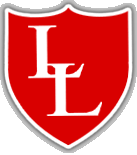 Geographical Enquiry            Physical Geography             Human Geography            Geographical KnowledgeNational Curriculum Subject Content     Locational knowledgelocate the world’s countries, using maps to focus on Europe (including the location of Russia) and North and South America, concentrating on their environmental regions, key physical and human characteristics, countries, and major cities 10name and locate counties and cities of the United Kingdom, geographical regions and their identifying human and physical characteristics, key topographical features (including hills, mountains, coasts and rivers), and land-use patterns; and understand how some of these aspects have changed over time 11identify the position and significance of latitude, longitude, Equator, Northern Hemisphere, Southern Hemisphere, the Tropics of Cancer and Capricorn, Arctic and Antarctic Circle, the Prime/Greenwich Meridian and time zones (including day and night) 12Place knowledgeunderstand geographical similarities and differences through the study of human and physical geography of a region of the United Kingdom, a region in a European country, and a region within North or South America 13Human and physical geographydescribe and understand key aspects of:physical geography, including: climate zones, biomes and vegetation belts, rivers, mountains, volcanoes and earthquakes, and the water cycle 14human geography, including: types of settlement and land use, economic activity including trade links, and the distribution of natural resources including energy, food, minerals and water 15Geographical skills and fieldworkuse maps, atlases, globes and digital/computer mapping to locate countries and describe features studied 16use the eight points of a compass, four and six-figure grid references, symbols and key (including the use of Ordnance Survey maps) to build their knowledge of the United Kingdom and the wider world 17use fieldwork to observe, measure, record and present the human and physical features in the local area using a range of methods, including sketch maps, plans and graphs, and digital technologies. 18National Curriculum Subject Content     Locational knowledgelocate the world’s countries, using maps to focus on Europe (including the location of Russia) and North and South America, concentrating on their environmental regions, key physical and human characteristics, countries, and major cities 10name and locate counties and cities of the United Kingdom, geographical regions and their identifying human and physical characteristics, key topographical features (including hills, mountains, coasts and rivers), and land-use patterns; and understand how some of these aspects have changed over time 11identify the position and significance of latitude, longitude, Equator, Northern Hemisphere, Southern Hemisphere, the Tropics of Cancer and Capricorn, Arctic and Antarctic Circle, the Prime/Greenwich Meridian and time zones (including day and night) 12Place knowledgeunderstand geographical similarities and differences through the study of human and physical geography of a region of the United Kingdom, a region in a European country, and a region within North or South America 13Human and physical geographydescribe and understand key aspects of:physical geography, including: climate zones, biomes and vegetation belts, rivers, mountains, volcanoes and earthquakes, and the water cycle 14human geography, including: types of settlement and land use, economic activity including trade links, and the distribution of natural resources including energy, food, minerals and water 15Geographical skills and fieldworkuse maps, atlases, globes and digital/computer mapping to locate countries and describe features studied 16use the eight points of a compass, four and six-figure grid references, symbols and key (including the use of Ordnance Survey maps) to build their knowledge of the United Kingdom and the wider world 17use fieldwork to observe, measure, record and present the human and physical features in the local area using a range of methods, including sketch maps, plans and graphs, and digital technologies. 18Geographical knowledge and skills (include local links)map work / climate zones 2. Mountains 3. Settlements and land useGeographical knowledge and skills (include local links)4 and 5. Apply knowledge to North America 6. Fieldwork skillsCollect information about a place and use it in a reportIdentify and map different land usesExplain how the physical features of an area impact on its use as a settlementFind possible answers to their own geographical questionsMake detailed sketches and plans; improving their accuracy laterPlan a journey to a place in another part of the world, taking account of distance and timeIn fieldwork can use observations, measurements and record accuratelyAccurately measure and collect information (e.g. rainfall, temperature, wind speed etc.)Explain the importance of physical features to an areaExplain how a location fits into its wider geographical location; with reference to physical featuresExplain what a place (open to environmental / physical change) might be like in the future Explain how a location fits into its wider geographical location; with reference to human and economical features and the physical featuresExplain what a place might be like in the future, with impact on human featuresReport on ways in which humans have both improved and damaged the environmentLocate specific places on a world map and atlasLocate and name the main countries of the world on a world map and atlasRecognise the climate of a given country according to its location on the mapName the 6 climate zones across the worldCan name the main counties in EnglandRecall and use specific geographical vocabulary accurately (year group key vocabulary)